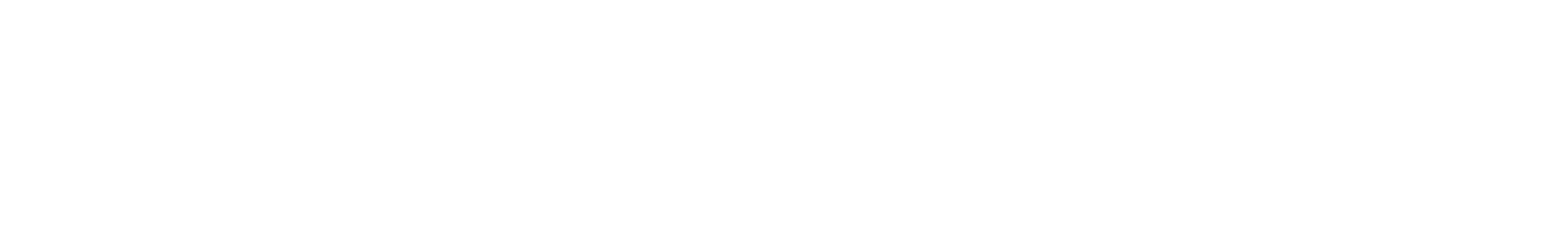 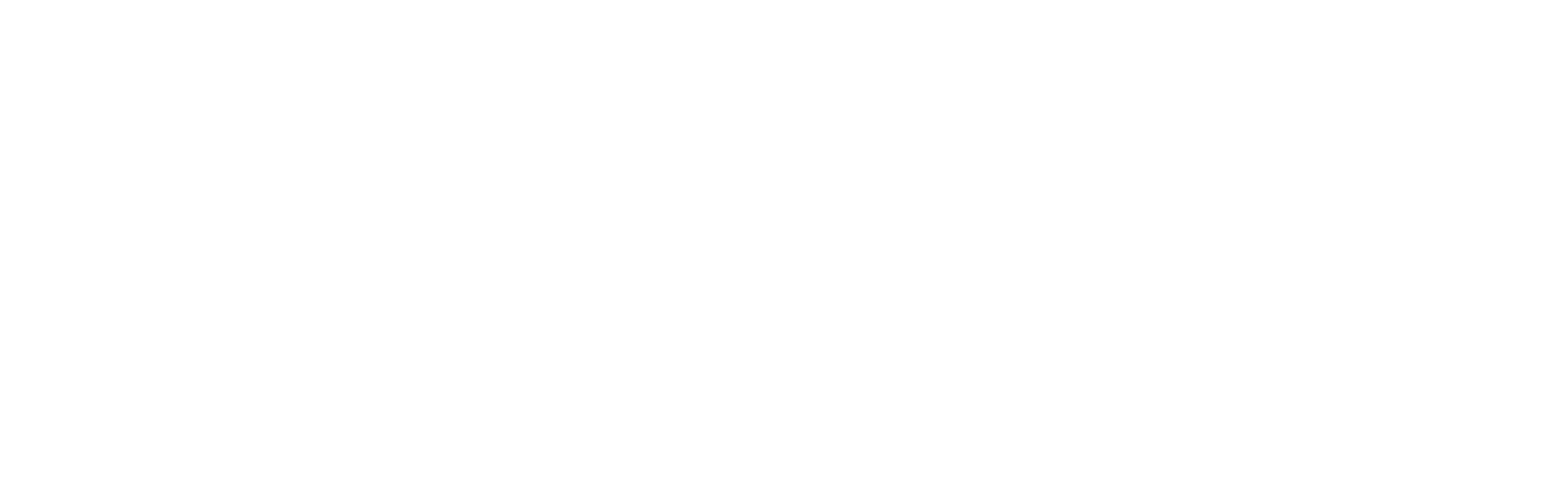 18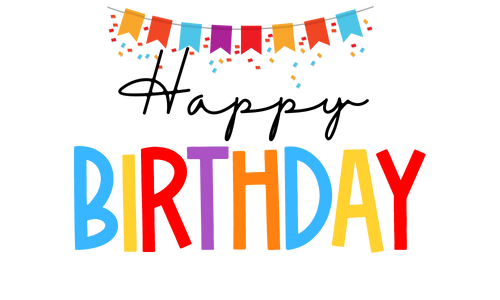 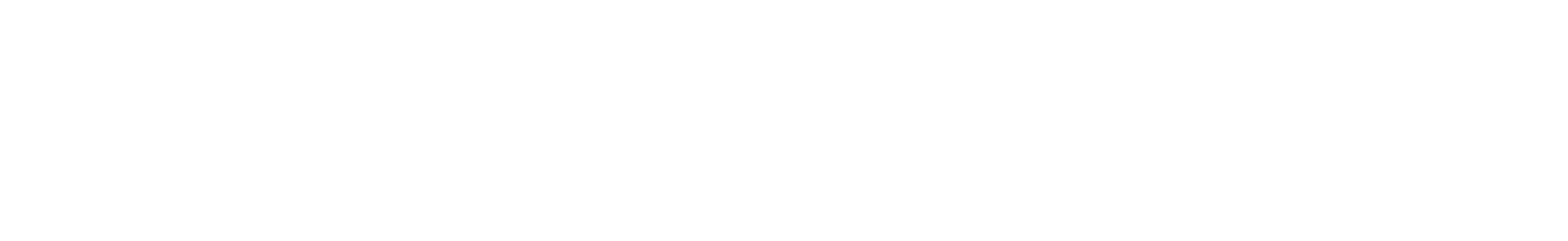 18REPEAT ANNOUNCEMENTS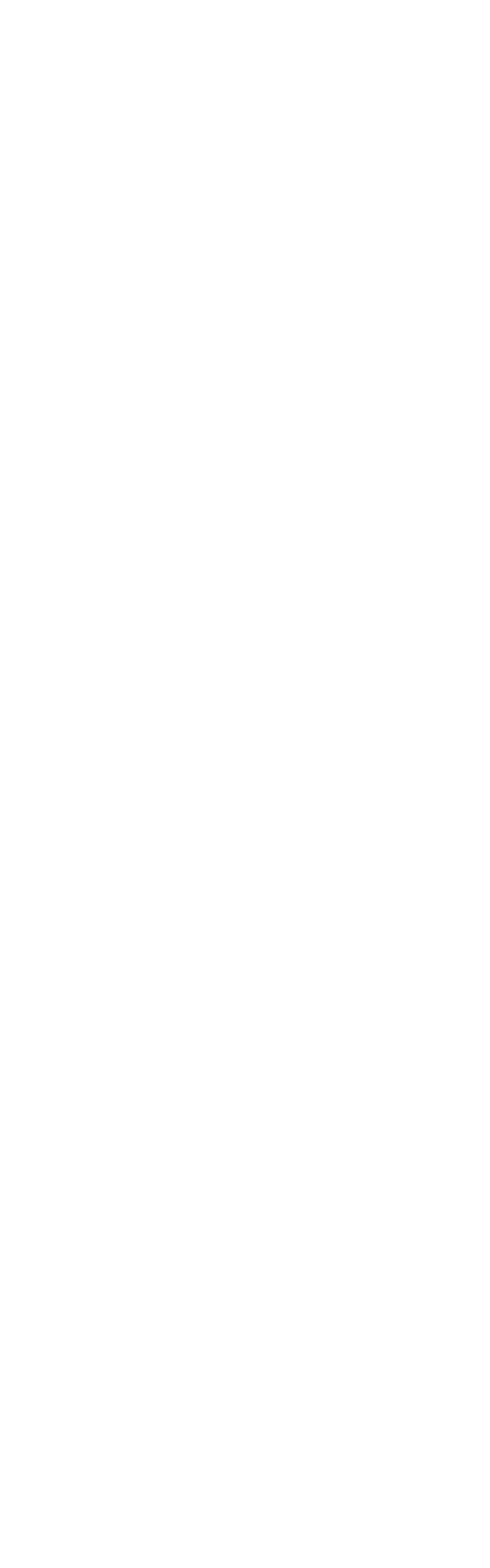 19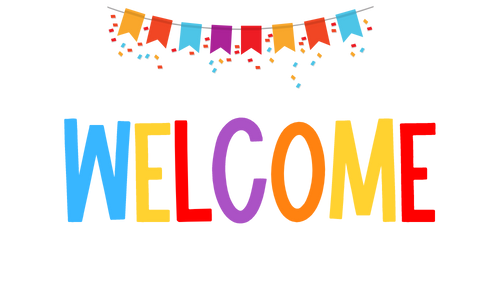 REPEAT ANNOUNCEMENTS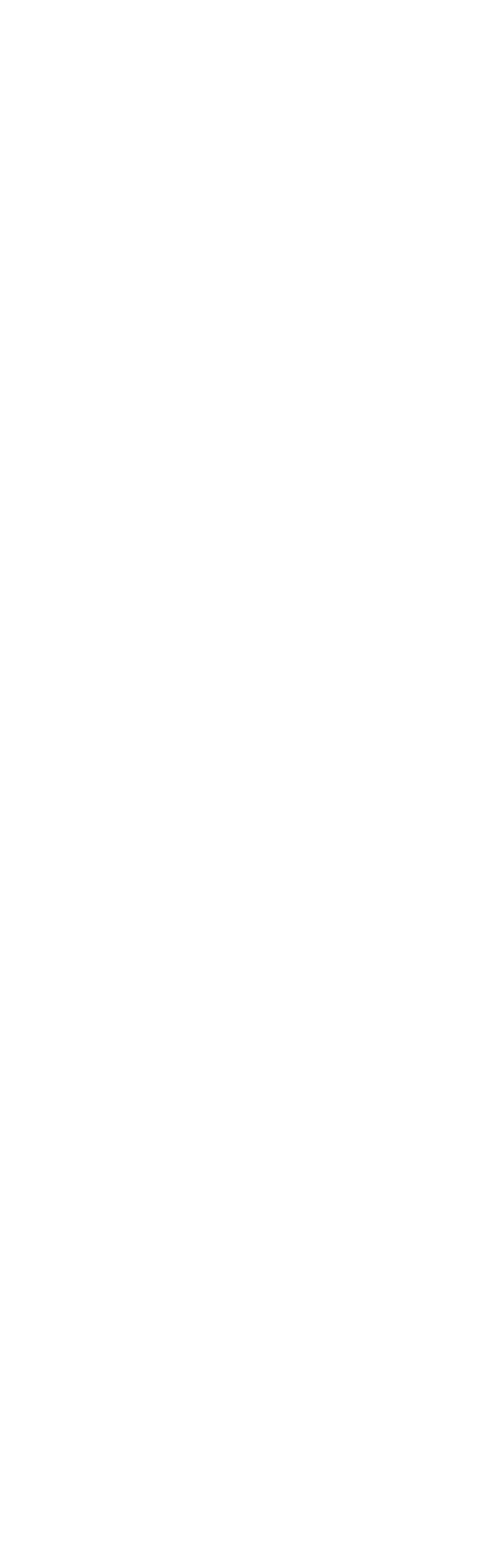 20REPEAT ANNOUNCEMENTS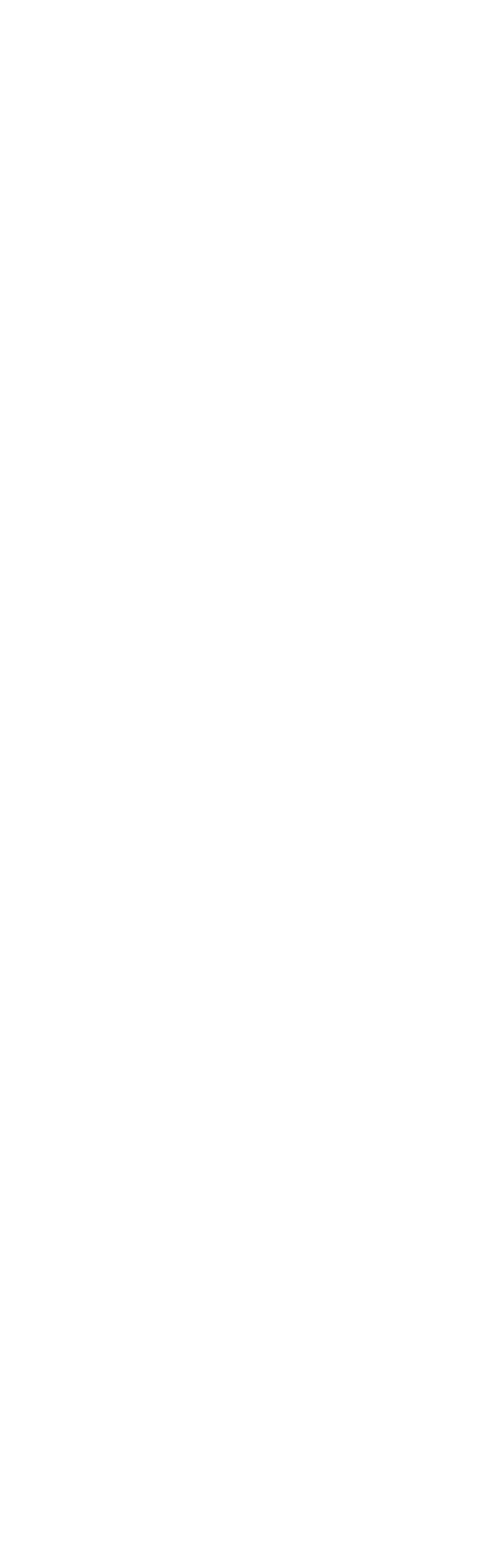 21REPEAT ANNOUNCEMENTS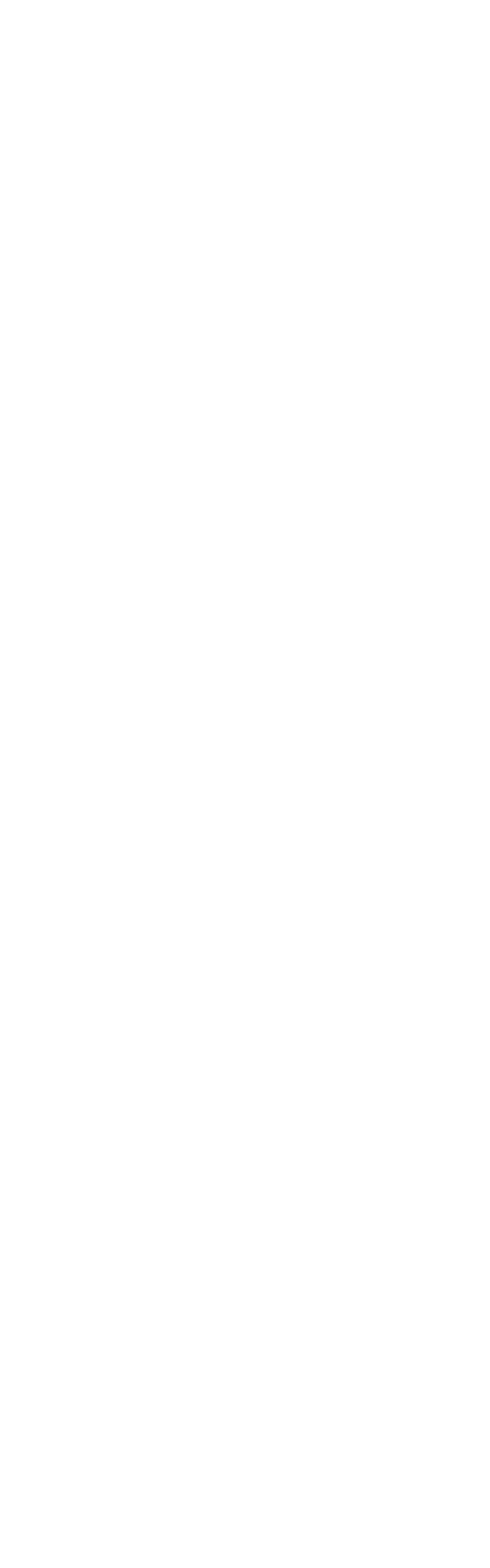 22REPEAT ANNOUNCEMENTS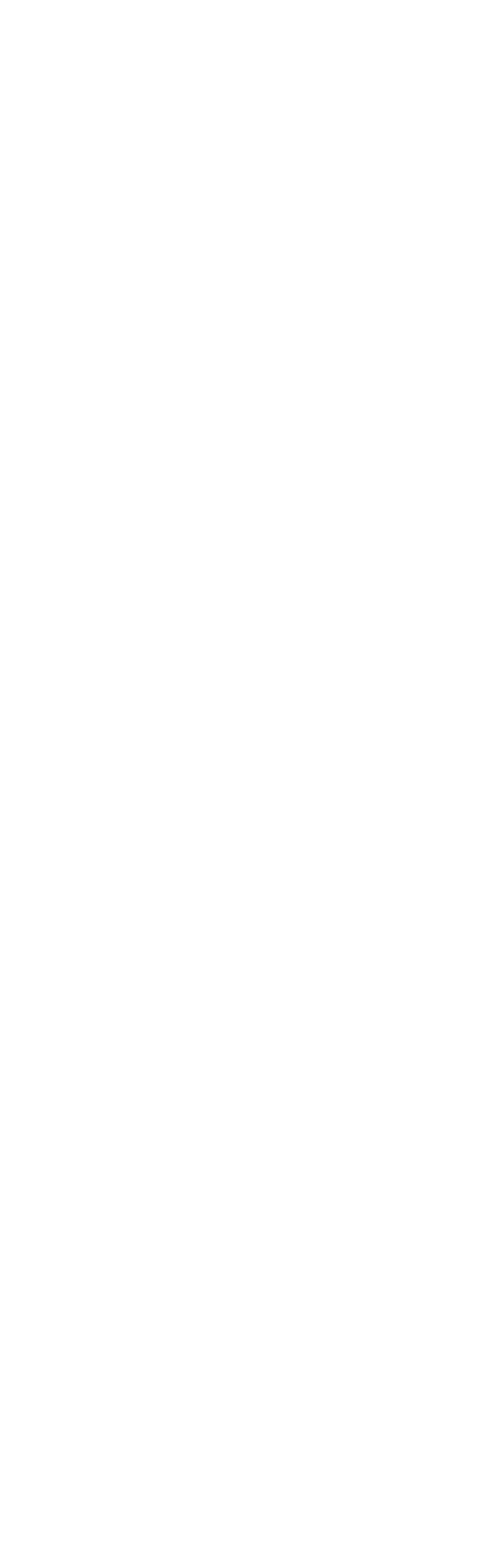 23/24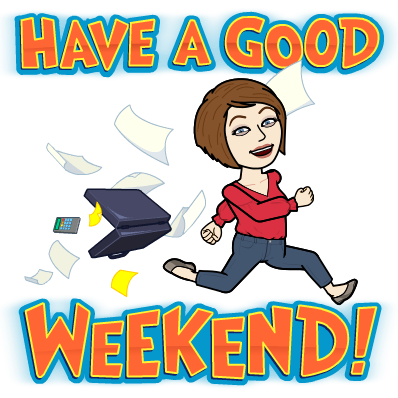 REPEAT ANNOUNCEMENTS